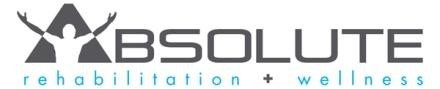 198 Barton Street • Stoney Creek, Ontario • L8E 2K2t: 905 930 7876 f: 905 930 8886 e: frontdesk@absoluterw.comPatient Name:Primary Insurance Co:Date of Birth:  mm/dd/yyy:Group Policy #Home Address:ID #City:                                                                        Postal Code:Name of Insured:Phone # :                                                                 Cell # :Date of Birth of Insured:   mm / dd / yyyyEmail :Employer:                                                         Occupation:Work Phone # :                                                       Work Fax #:Family Doctor:                                                    EMERGENCY CONTACT: Referral Source:                                                                    Phone #:Doctor Phone # :                                                  Doctor Fax # :